新 书 推 荐中文书名：《新媒体教学法百年》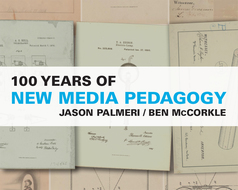 英文书名：100 Years of New Media Pedagogy作    者：Jason Palmeri and Ben McCorkle出 版 社：University of Michigan Press代理公司：ANA/Connie Xiao页    数：视频+图文出版时间：2021年5月 代理地区：中国大陆、台湾审读资料：100 Years of New Media Pedagogy (digitalrhetoriccollaborative.org).类    型：社科学术/大众传媒内容简介：对于英语教师来说，新媒体并不是全部：科技是如何融入课堂的在《新媒体教学法百年》一书中，作者杰森·帕尔梅林（Jason Palmeri ）和本·麦克廓蔻（Ben McCorkle）证明了教师们一直在使用他们那个时代的媒体技术进行教学，而且经常以令人惊讶的创新(有时是有问题的)方式进行教学。《新媒体教学法百年》结合了互动图表、音频和视频制作等工具，以及善意的幽默感来讲述这段历史。《新媒体教学法百年》聚焦了整个世纪的一般模式，并深入研究了时间轴上的关键时刻。本书提供了一些范例作业描述和最佳教学实践和现代数字产品资源列表，这本诞生的数字书籍也为希望将媒体有效地整合到课程中的教师提供了实用的建议。本文将引导读者重新思考英语教师作为新媒体倡导者所扮演的角色。作者简介：杰森·帕尔梅林（Jason Palmeri ）是迈阿密大学的英语教授。本·麦克廓蔻（Ben McCorkle） 是俄亥俄州立大学马里恩分校的英语副教授。媒体评价：“《新媒体教学法百年》是多模态学术文本能够和应该呈现的一个模型。作者强调在这篇文章的生产和消费过程中都是有趣的，这是深刻的——提醒读者，学术可以，也应该是有趣的生产和消费。”——Rochelle (Shelley) Rodrigo，亚利桑那大学“一项学术研究的主题完全体现在它的形式上，这是很少见的。大多数关于新媒体的学术研究显然都是传统的专著或文章，它们并不公正地对待这个话题。但麦克廓蔻和帕尔梅林的项目走在了谈话的正道上，用丰富的原始新媒体论点来回应新媒体的人工产物。”——Quinn Warnick，弗吉尼亚理工大学谢谢您的阅读！请将回馈信息发至：萧涵糠(Connie Xiao)安德鲁﹒纳伯格联合国际有限公司北京代表处北京市海淀区中关村大街甲59号中国人民大学文化大厦1705室, 邮编：100872电话：010-82449325传真：010-82504200Email: Connie@nurnberg.com.cn网址：www.nurnberg.com.cn微博：http://weibo.com/nurnberg豆瓣小站：http://site.douban.com/110577/微信订阅号：ANABJ2002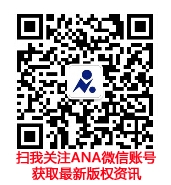 